 New Life Christian Academy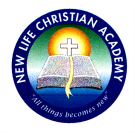 SCIENCE -  Grade 3rd -  Teacher Capellán Weekly Lesson Plan (Plan de Lección- Semana 16-18 - Marzo 2020)Contents (Contenidos)  -  Earth Science*  Rocks and Soil:  (How are Rocks formed?  / Minerals and Rocks  / Kinds of Rocks / Igneous Rocks / Sedimentary Rocks  /  Metamorphic Rocks).*  Rocks and Soil:  (What is Soil made of?  / How Soil is formed?  / Kinds of Soil).*  Rocks and Soil:  (How do People use Rocks and Soil?  / How Rocks  and Soil are Important?  /  Using Natural Resources Wisely).Main Ideas: Rocks are made of one or more minerals.Igneous rocks, sedimentary rocks, and metamorphic rocks are three kinds of rocks that formed in different ways.Rock can be break apart into small pieces and form parts of the soil.  Soil also has air, water, and decayed matter.Three kinds of soil are clay soil, sandy soil, and loam.Many objects people use come from rocks and soil.People should use natural resources wisely.YouTube Suggested Videos:  https://www.youtube.com/watch?v=bgqea0E2eAY   /  Layers of Soil  -  The Dr. Binocs Show  /  Best Learning Videos for Kids  /  Peekaboo Kids.https://www.youtube.com/watch?v=CeuYx-AbZdo  / Types of Rocks  /  The Dr. Binocs Show  /  Learn Videos for Kids.https://www.youtube.com/watch?v=tVy3dzLSMLg  /  Types of Rocks  /  Science Videos for Kids.https://www.youtube.com/watch?v=b9c7tlLrOf8  /  Rocks and Soil –Class 3- Science.https://www.youtube.com/watch?v=7h6psLfYA7w  /  Soil (Part 2)  /  Types and Characteristics  /  Science / Crade 3,4  /  TutWay.https://www.youtube.com/watch?v=tNs1gqkYerg  /  Be a Rock Detective!https://www.youtube.com/watch?v=071lUxclTBw  /   Childrens:  Earths´s resources  - Air, Water, Land.  How to Save the Earth´s Resources.SCIENCE -  Grade 3rd -  Teacher Capellán Weekly Lesson Plan (Plan de Lección- Semana 23-27 -  Marzo 2020)Contents (Contenidos)  -  Earth Science*  Changes in the Earth:  (What is the Inside of the Earth Like?  / Layers of the Earth / How Scientists Study the Inside of the Earth?).*  Changes in the Earth:  (How do Water and Wind Change the Earth´s Crust?  / Weathering / Erosion).*  Changes in the Earth:  (How do Earthquakes and Volcanoes Change the Earth´s Crust?  / Earthquakes /  Volcanoes).Main Ideas:The earth has three layers  - the crust, the mantle, and the core.Scientists learn about the inside of the earth by studying movements of the earth´s  crust and by using instruments.Water, plants, and air help weather rocks.Water and wind help cause erosion of the soil.Earthquakes cause fast changes in the earth´s crust.Volcanoes cause the earth´s crust to change very quickly.Plants change the earth´s crust by breaking rocks apart; animals change the earth´s crust by digging in the soil.People change the earth´s crust by building roads and buildings, cutting down trees, and mining.YouTube Suggested Videos:  https://www.youtube.com/watch?v=eXiVGEEPQ6c  / Structure of the Earth  /  The Dr. Binocs Show  /  Educational Videos For Kids. https://www.youtube.com/watch?v=oEW_Qwj6ZCE  /  Could I dig a hole through the Earth?https://www.youtube.com/watch?v=R-Iak3Wvh9c  /  Weathering and Erosion: Crash course kids.https://www.youtube.com/watch?v=exS9gFXgib0  /  Erosion and Weathering for Kids  -  Causes and Differences.https://www.youtube.com/watch?v=9Z6XZidcQIQ  /  Earth science for kids  -  All about weathering.  https://www.youtube.com/watch?v=5wC4rF7YPAM  /  Why Science  /  Earth Science Episode 2 -  Volcanoes, Earthquakes, and Plate Boundaries.https://www.youtube.com/watch?v=dJpIU1rSOFY  /  What is an Earthquake? /  The Dr. Binocs Show  /  Educational Videos for Kids.https://www.youtube.com/watch?v=MfsugkikLJI  /  Tsunami  /  The Dr. Binocs Show  /  Educational Videos for Kids.https://www.youtube.com/watch?v=lAmqsMQG3RM  /  Volcanoe  /  The Dr. Binocs Show  /  Learn Videos for Kids.SCIENCE -  Grade 3rd -  Teacher CapellánWeekly Lesson Plan (Plan de Lección- Semana 30  Marzo  -  Abril 3  2020)Contents (Contenidos)  -  Earth Science*  Changes in the Earth:  (How do Living Things Change the Earth´s Crust?  / How Animals and Plants Change the Earth´s Crust? / How People Change the Earth´s Crust?).*  Clouds and Storms:  (How do Clouds Form?  / How Water Changes Forms?  / How Clouds Forms?  /  Kinds of Clouds  /  What Happens to Water in the Clouds?).*  Clouds and Storms:  (Forming Rain and Snow /  The Water Cycle  /  What Causes Storms?  /  Thunderstorms  /  Hurricanes and Tornadoes  /  Keeping Safe During Storms).Main Ideas:Water changes forms when it evaporates and condenses.Water vapor in the air condenses to form clouds.Cirrus clouds, cumulus clouds, and stratus clouds are three kinds of clouds.Rain and snow are forms of precipitation.Water on earth evaporates, condenses, and falls as precipitation over and over again as it goes through the water cycle.A thunderstorm forms when warm, moist air rises.A hurricane forms when warm ocean water evaporates and rises very quickly; a tornado can for during a thunderstorm when air rises quickly.People can help keep themselves safe during storms.YouTube Suggested Videos:  https://www.youtube.com/watch?v=xDSFlRunlrU  /  Living things change:  Crahs course kids.https://www.youtube.com/watch?v=keXf3dd0ZT0  /  How do animals change the environment  -  Things we don’t know.https://www.youtube.com/watch?v=EhLT11hKyok  /  Cloud Facts for Kids.https://www.youtube.com/watch?v=yod3wMbFHUY   / Types of Clouds  - The Dr. Binocs Show  /  Best Learning Videos For Kids  /  Peekaboo Kids.https://www.youtube.com/watch?v=ncORPosDrjI  /  The Water Cycle /  The Dr. Binocs Show  /  Learn Videos For Kids.  https://www.youtube.com/watch?v=J2__Bk4dVS0  /  Hurricane   /  The Dr. Binocs Show  /  Educational Videos For Kids.  https://www.youtube.com/watch?v=bsUjBiZiUFg   /  What is a Thunderstorm?  /  Why questions, Science and home experiments for kids.https://www.youtube.com/watch?v=mCJPQ9dCUfs  /  Thunder and Lightning explained for kids.https://www.youtube.com/watch?v=EpuDYZ_g0yg  /  What is a Tornado?  /  The Dr. Binocs Show  /  Best Learning Videos For Kids  /  Peekaboo Kids.SCIENCE -  Grade 3rd -  Teacher CapellánSemana Santa -   Abril 6 – 10,  2020